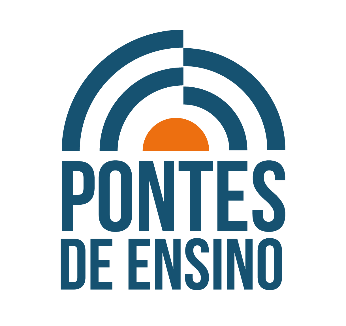 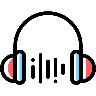 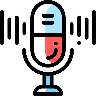 CRIANDO SEU PODCAST Pollyana Mustaro destaca que o processo de produção de podscast envolvem três etapas: Pré-produção: planejamento do podcast.Produção: desenvolvimento do podcast.Pós-produção: são realizadas possíveis edições e a disponibilização do podcast.Baseados nos estudos de Pollyana Mustaro, elaboramos o seguinte modelo para criação de podcast:Inspiração: MUSTARO, P. Podcast educacional: do roteiro a divulgação. São Paulo: 2011.Ilustrações: www.flaticon.comCRIANDO SEU PODCASTCRIANDO SEU PODCASTETAPADETALHAMENTOPRÉ-PRODUÇÃOObjetivos: definir os objetivos do Podcast.PRÉ-PRODUÇÃOPúblico-alvo: determinar a quem se destina o Podcast.PRÉ-PRODUÇÃOTópicos: delimitar os tópicos que serão abordados no podcast.PRÉ-PRODUÇÃOTítulo: atribuir um título para o Podcast.PRÉ-PRODUÇÃODefinir o formato do Podcast: Ao vivo, gravado.PRÉ-PRODUÇÃOLocutor(es): indicar o(s) locutor(res).PRÉ-PRODUÇÃODuração: determinar a duração do podcast.PRÉ-PRODUÇÃOPeriodicidade: delimitar a periodicidade do podcast e quantidade de podcast que será utilizada para trabalhar o assunto.PRÉ-PRODUÇÃOReferências: definir as referências que serão utilizadas para criação do podcast.PRÉ-PRODUÇÃOPré- Roteiro: definição do pré-roteiro.PRÉ-PRODUÇÃOElementos sonoros: definir se há necessidade de elementos sonoros, por exemplo, vinhetas.PRÉ-PRODUÇÃORequisitos Técnicos: definir as tecnologias que serão utilizadas. Você pode utilizar por exemplo, seu celular, um microfone ligado ao computador ou um gravador de voz.PRÉ-PRODUÇÃOHospedagem: definir onde será hospedado seu podcast. PRODUÇÃORoteiro: redigir o roteiro, contendo a exposição das mensagens e elementos de forma encadeada para proporcionar a aprendizagem.PRODUÇÃOEquipamentos: testar os equipamentos que serão utilizados.PRODUÇÃOEnsaio: ensaiar o conteúdo do podcast, cronometrando o tempo utilizado e fazendo os ajustes necessários.PRODUÇÃOGravação: 1,2.3 gravando.PÓS-PRODUÇÃOEdição: realizar a edição dos vídeos suprimindo as partes que apresentam falhas. É possível  também a inserção de elementos sonoros.PÓS-PRODUÇÃOAnálise: faça a análise do podcast antes de publicá-lo. Veja se atendeu ao objetivo, se a mensagem está compreensiva.PÓS-PRODUÇÃONomear: nomear o arquivo com o título do podcast.PÓS-PRODUÇÃOHospedagem: transferir os arquivos para o local que será hospedado. É possível hospedar seu podcast no próprio Ambiente Virtual de Aprendizagem (Moodle, SIGAA). PÓS-PRODUÇÃODivulgação: divulgar para os alunos que o podcast está disponível.